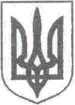 УКРАЇНАЖИТОМИРСЬКА ОБЛАСТЬНОВОГРАД-ВОЛИНСЬКА МІСЬКА РАДАМІСЬКИЙ ГОЛОВАРОЗПОРЯДЖЕННЯ    від  26.12.2017р. № 393(к)    Про попередження щодо наступноговивільнення                     працівниківвиконавчих   органів    міської   ради Керуючись пунктами 10, 19, 20 частини четвертої статті 42 Закону України „Про місцеве самоврядування в Україні“, пунктом 1 частини першої статті 40, статтею 49² Кодексу законів про працю України, додатком 2 рішення дев'ятнадцятої сесії міської ради сьомого скликання від 22.12.2017р. № 433 „Про затвердження структури та загальної чисельності працівників міської ради та її виконавчих органів“:      1. Персонально попередити про вивільнення наступних працівників виконавчих органів міської ради (текст попереджень додається):      1.1. Альяних Зінаїду Станіславівну – заступника начальника управління, начальника відділу містобудування та архітектури управління містобудування, архітектури та земельних відносин міської ради.      1.2. Тимощука Сергія Олександровича – заступника начальника управління, начальника відділу житлово-комунальних послуг управління житлово-комунального господарства, енергозбереження та комунальної власності міської ради.       1.3. Трегубенко Тетяну Іванівну – спеціаліста фінансового управління міської ради.      1.4. Мосійчук Аллу Казимирівну – секретаря-друкарку управління освіти і науки міської ради.      2. Відділу кадрів міської ради (Колесник Ж.О.):      2.1. Довести письмове попередження про наступне вивільнення під розписку до відома вищевказаних працівників виконавчих органів міської ради, запропонувати наявні вакантні посади згідно затвердженої 22.12.2017р. нової структури  (додаток 1, 2) на 19 сесії міської ради сьомого скликання.      2.2. Надати міському центру зайнятості звіт про вивільнення працівників форми №4-ПН не пізніше, ніж за два місяці до звільнення, враховуючи          підпункт 2.1.      3. Контроль за виконанням цього розпорядження покласти на першого заступника міського голови Колотова С.Ю., заступників міського голови: Гвозденко О.В., Шалухіна В.А., заступника міського голови - начальника фінансового управління міської ради Ящук І.К.    Міський голова                      підпис існує                                 В.Л.Весельський